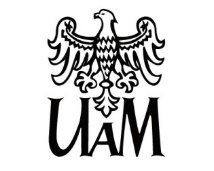 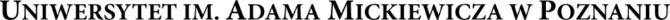 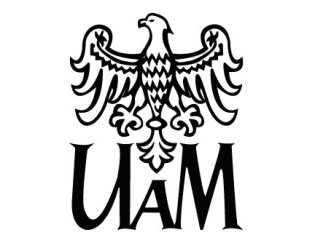 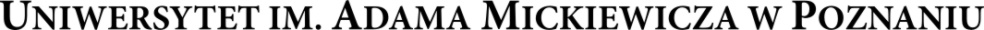  Poznań, 28 lipca 2023 rokuRozwiązanie konkursu na stanowisko adiunkt-stażysta podoktorski (post-doc) w projekcie NCN GRIEG-1 (UMO-2019/34/H/HS2/00495) Międzydziedzinowe badania w wielojęzyczności: Modelowanie nabywania języka trzeciego (L3) w różnorodnych kontekstach (ADIM).W konkursie nie zgłosiła się żadna osoba spełniająca warunki formalne. W związku z tym komisja rekrutacyjna zakończyła konkurs na stanowisko post-doc, a kandydat nie został wybrany. Przewodnicząca komisji i kierowniczka projektuProf. UAM dr hab. Magdalena Wrembel